(Right-click on images and select Open Hyperlink for instructions)- House & Garden Decos -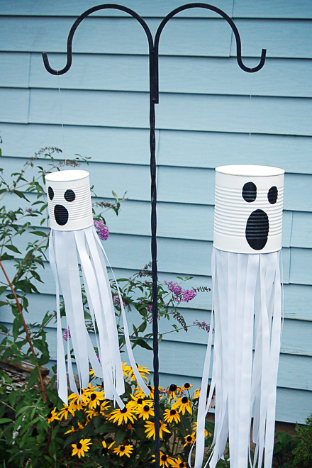 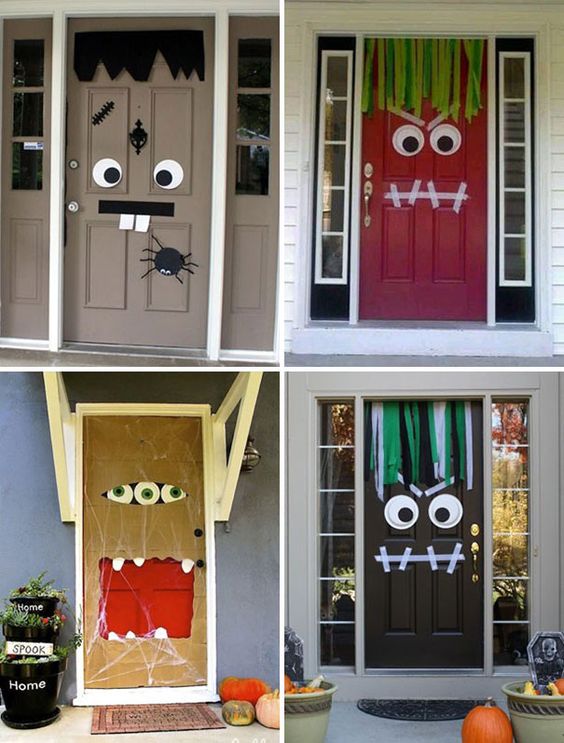 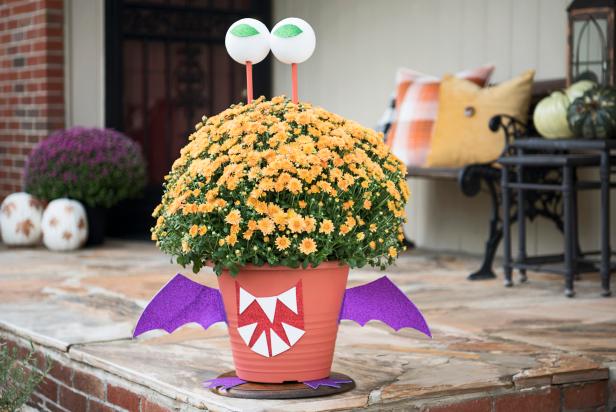 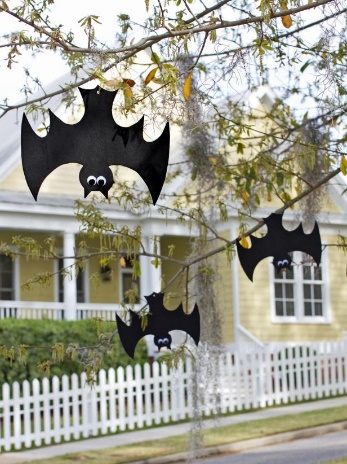 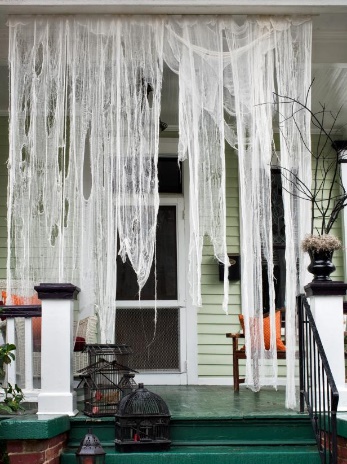   Tin Can Garden Ghost		      Monster Door Decoration	            Blooming Beast Flower Pot	            Hanging Foam Bats		      Ghostly Draperies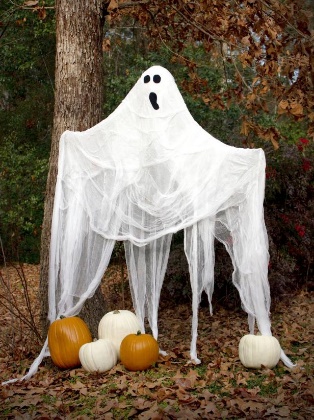 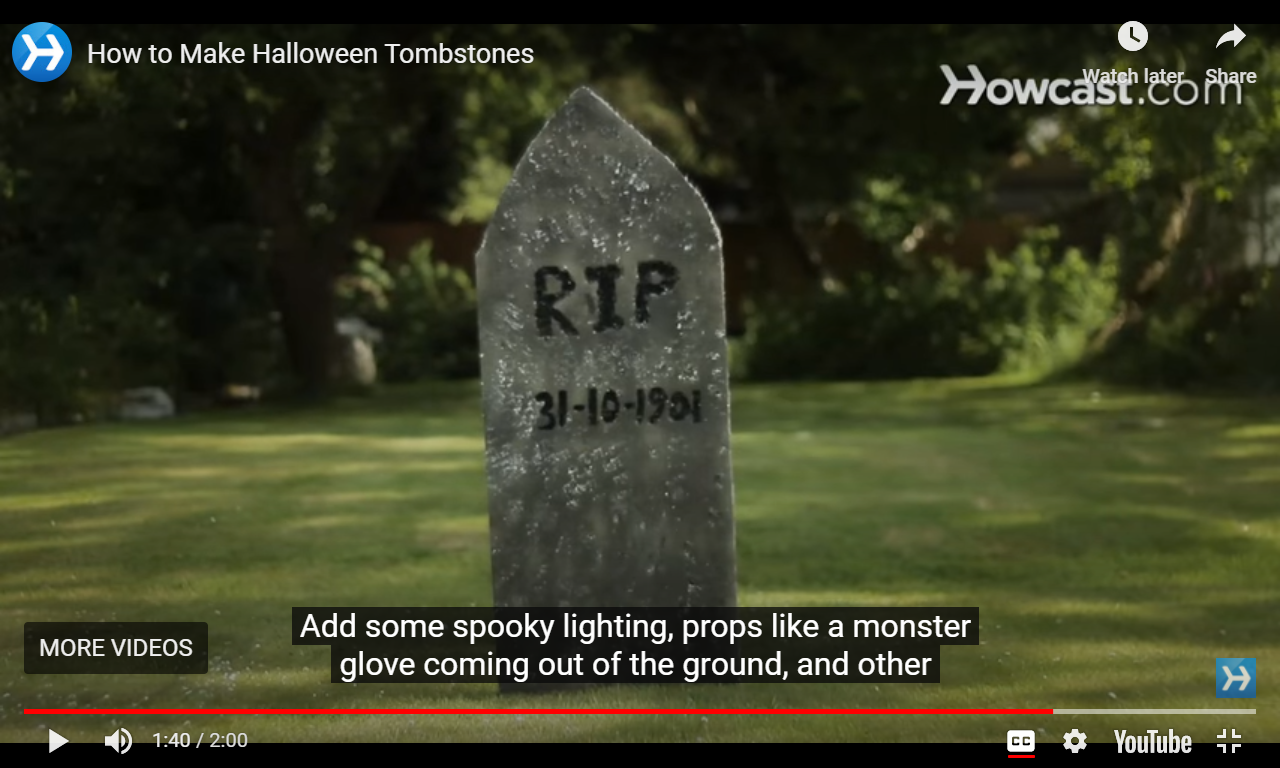 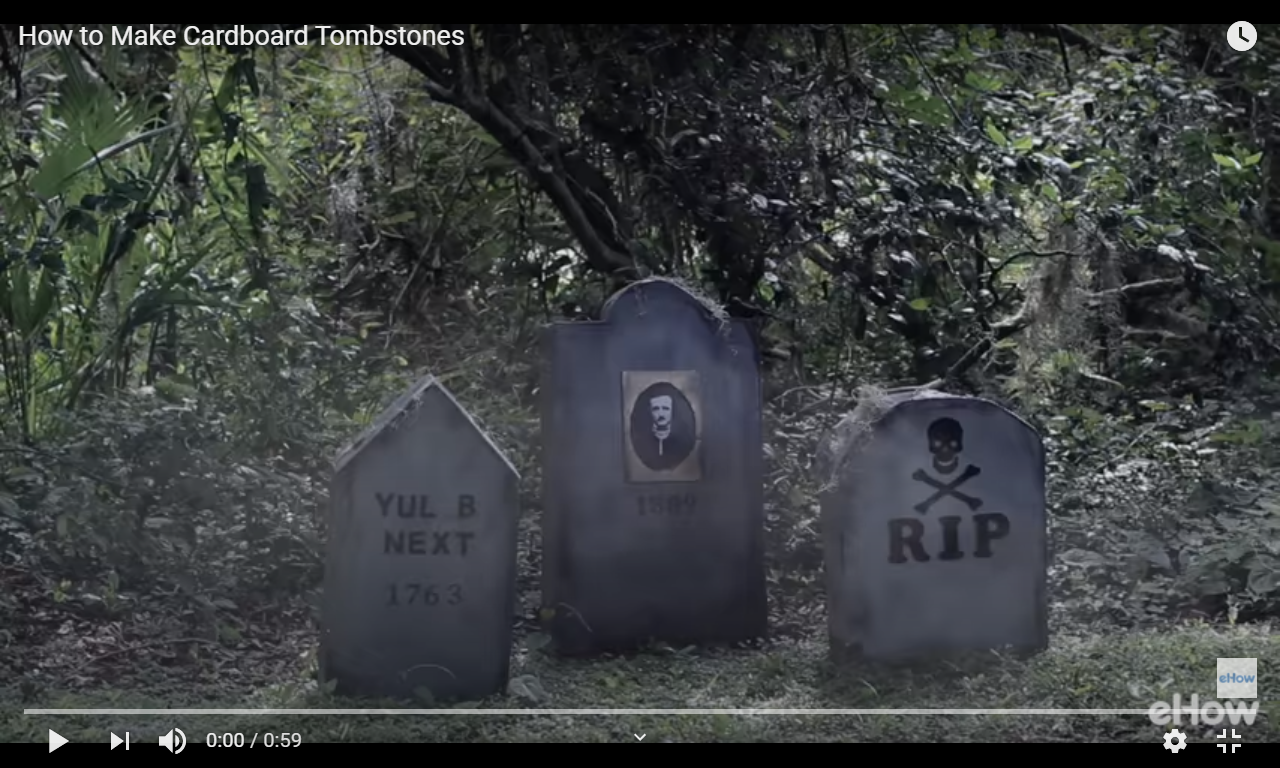 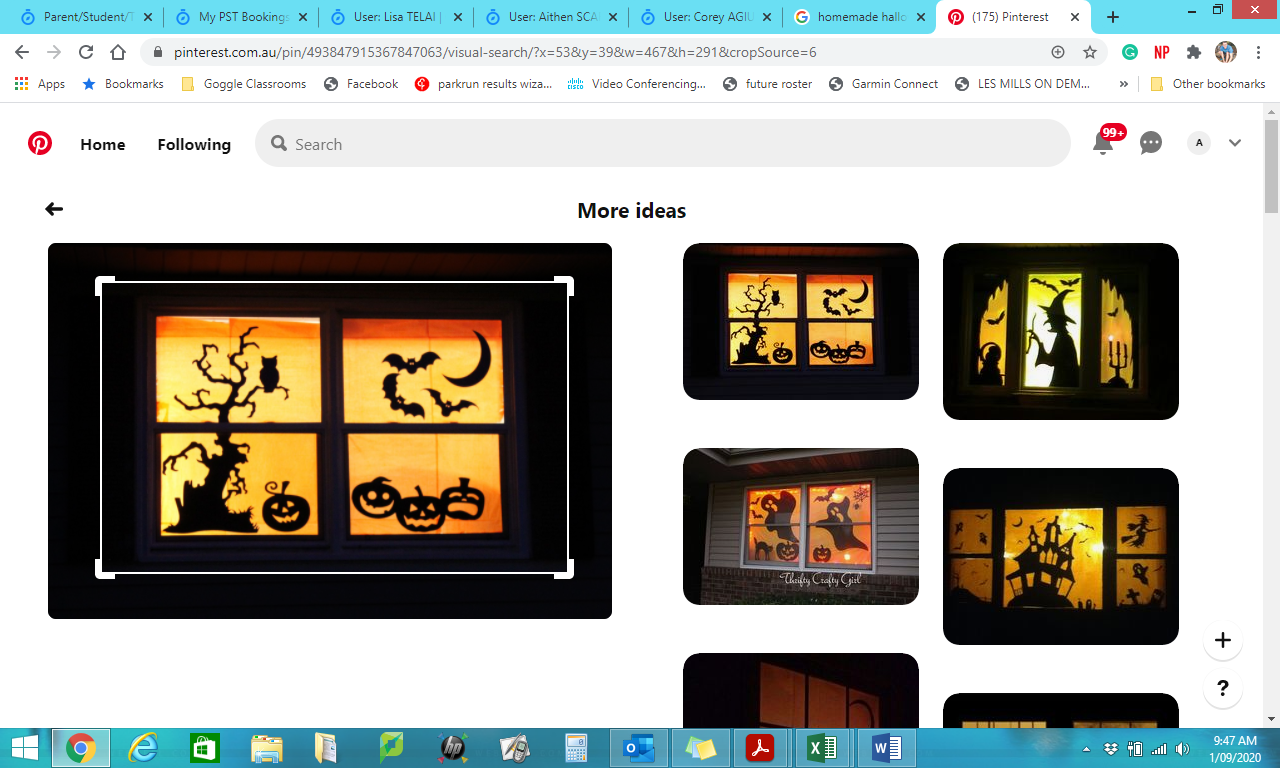 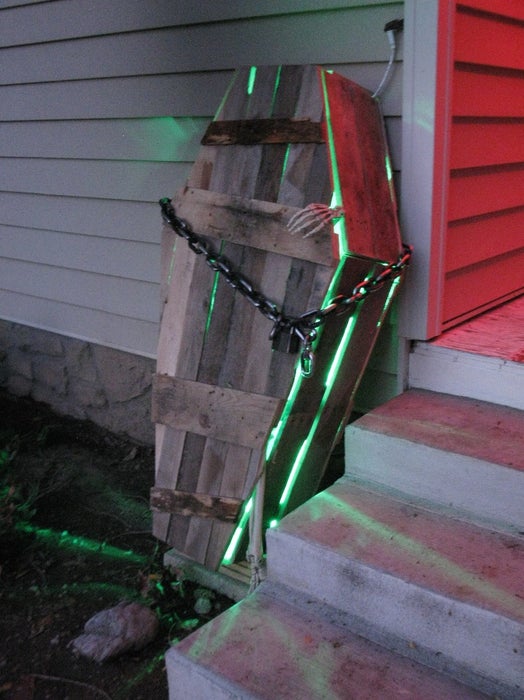    Life-sized Garden Ghost	         Foam Gravestones                             Cardboard Tombstones		    Spooky Window Silhouettes	            Light Up Zombie CoffinDIY Halloween Costumers & Make-up (Right-click on images and select Open Hyperlink for instructions)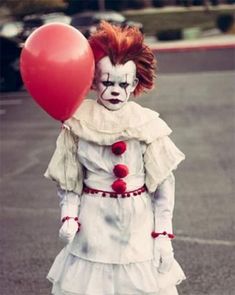 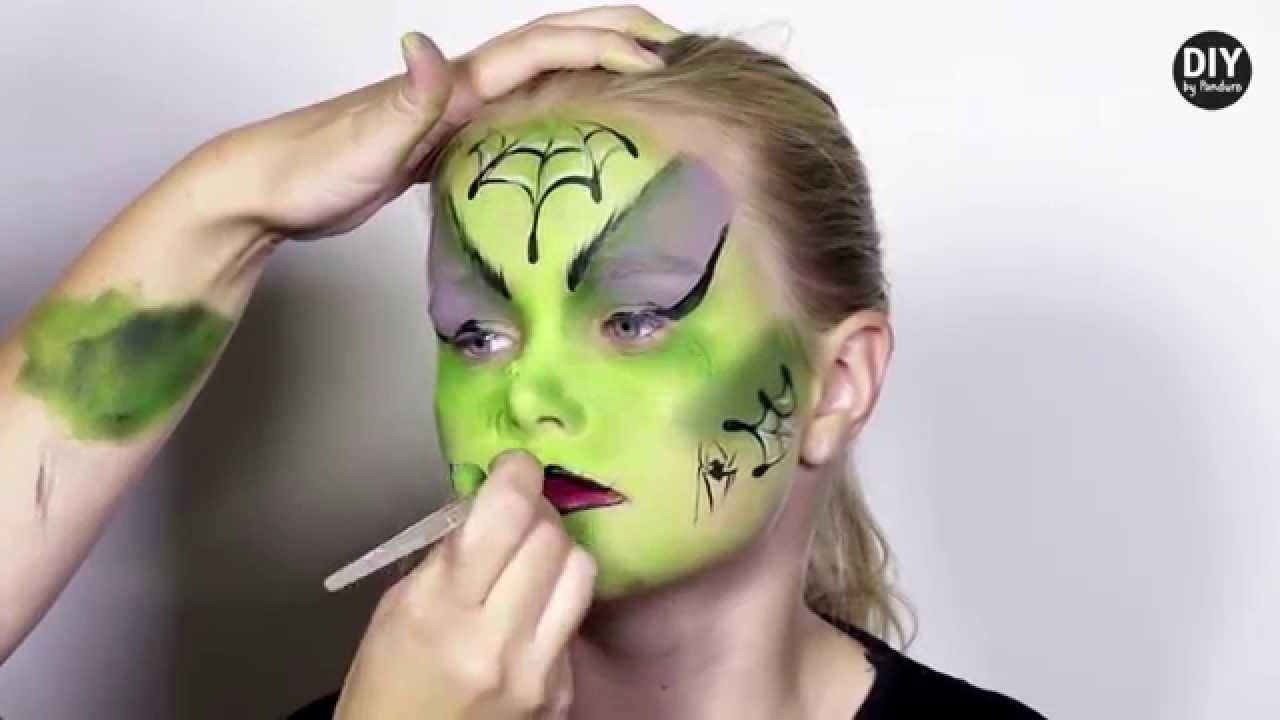 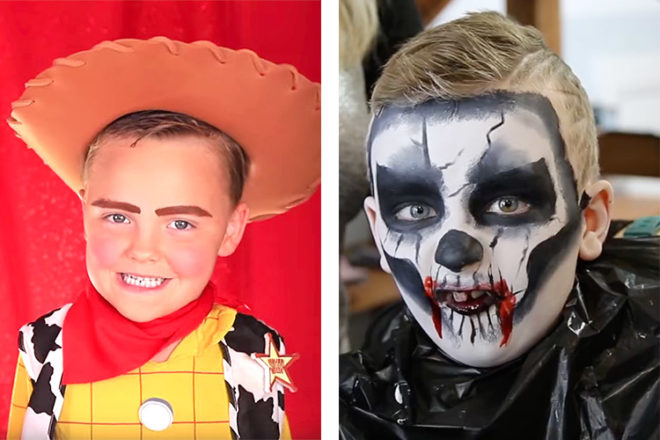 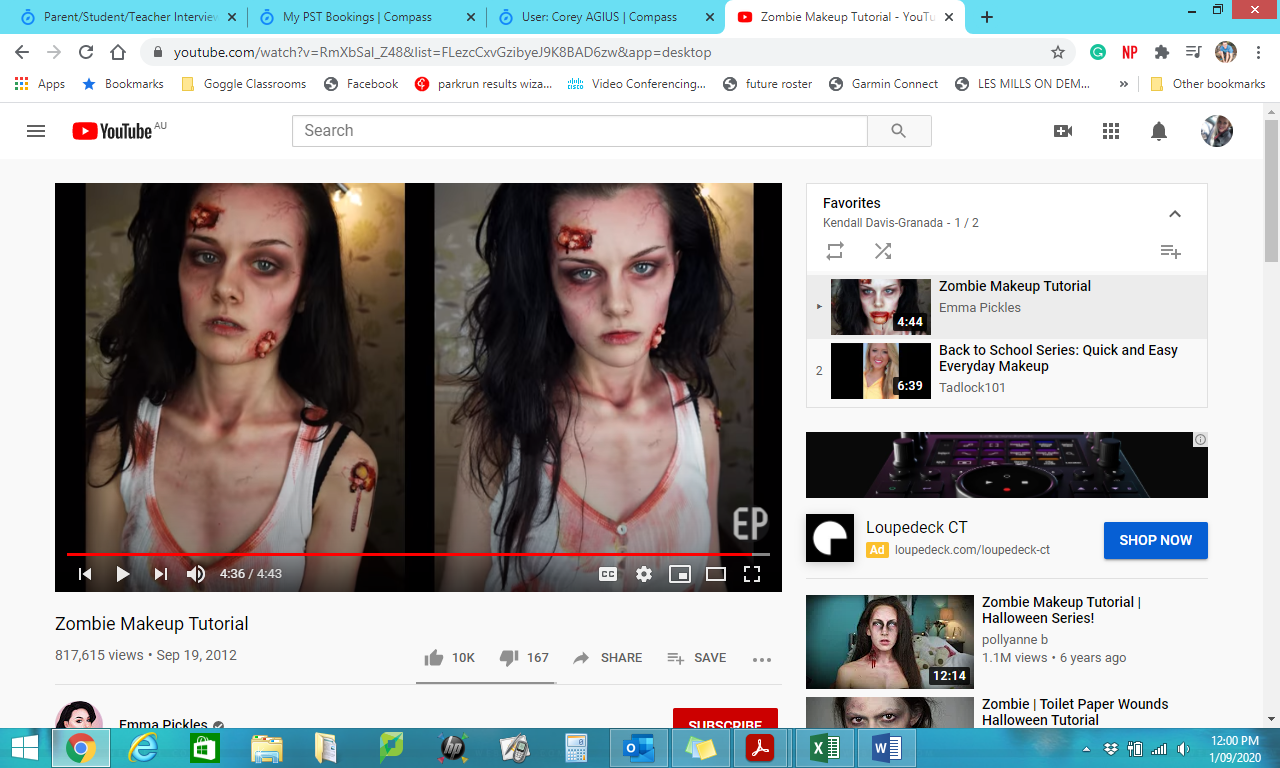    Halloween Makeup Ideas		     Halloween Makeup Tutorials		       Easy Kids Makeup Tutorials		 Easy Zombie Makeup Tutorial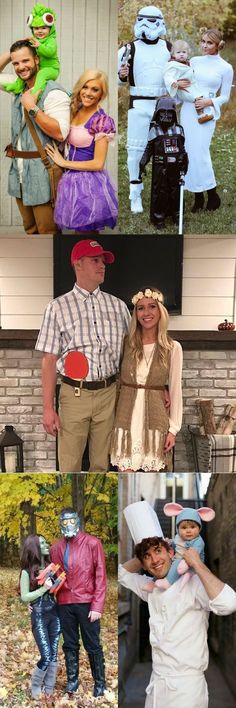 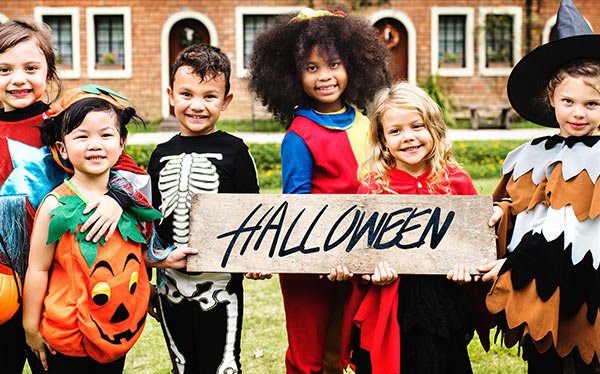 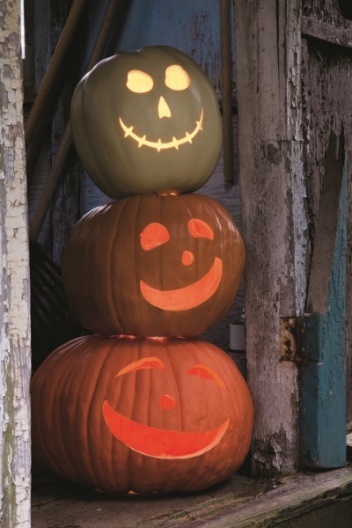   DIY Halloween Costumes			   DIY Halloween Costume Ideas for Kids & Adults			           Jack-O-Lantern Ideas